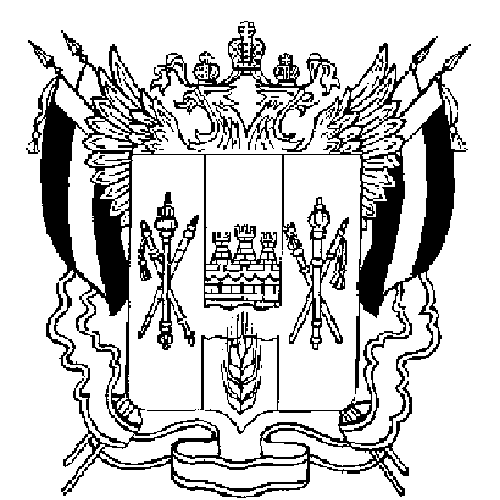 РОССИЙСКАЯ ФЕДЕРАЦИЯРОСТОВСКАЯ ОБЛАСТЬЗЕРНОГРАДСКИЙ РАЙОНМУНИЦИПАЛЬНОЕ ОБРАЗОВАНИЕ«Зерноградское городское поселение»АДМИНИСТРАЦИЯ ЗЕРНОГРАДСКОГО ГОРОДСКОГО ПОСЕЛЕНИЯПОСТАНОВЛЕНИЕ№ 125529.11.2010									      	        г. ЗерноградОб установлении  на 2011 год тарифа на услугу по стирке белья, оказываемую предприятием  МУП Зерноградского городского поселения «Чистый город»В соответствии с Федеральным законом от 06.10.2003 № 131-ФЗ «Об общих принципах организации местного самоуправления в Российской Федерации»,   на основании Решения собрания депутатов Зерноградского городского поселения от 06.10.2009 № 78 «Об утверждении Порядка установления цен, тарифов, надбавок, наценок и тому подобного, подлежащих регулированию Администрацией Зерноградского городского поселения», руководствуясь Уставом муниципального образования «Зерноградское городское поселение»,  и протоколом заседания тарифной комиссии Администрации Зерноградского городского поселения от 26.11.2010 № 1,                                   ПОСТАНОВЛЯЮ:1.   Установить и ввести в действие с 1 января 2011 года экономически обоснованный тариф на услугу по стирке белья, оказываемую МУП Зерноградского городского поселения «Чистый город», в размере 44 рубля 41 копейка  за 1 килограмм сухого белья  (Предприятие работает без НДС).2. Постановление подлежит опубликованию в газете «Зерноград официальный» и вступает в силу с 01.01.2011.3. Контроль за исполнением настоящего постановления возложить на заместителя Главы Зерноградского городского поселения и финансово-экономический отдел Администрации Зерноградского городского поселения. Заместитель Главы АдминистрацииЗерноградского городского поселения				        П.Е. Синельников